مدت اعتبار این پیشنهاد به مدت یک ماه میباشد.20درصد کیوسک های ارایه شده می باسیت دارای سیستم عامل اندروید باشند .مدت زمان جهت تامین کیوسک 15 درصد فوری و باقی مانده پس از ابلاغ و اعلام به برنده  حدکثر 120 روز تقویمی می باشد . فروشنده متعهد می گردد کلیه تجهیزات را حداقل به مدت 24 ماه گارانتی نماید . همچنین پس از اتمام گارانتی نسبت به ارائه خدمات پس از فروش به مدت 5 سال اقدام نماید.محل تحويل اقلام، محل اين شركت واقع در تهران شهرک صنعتی پرند بلوار صنعت ، خیابان فرخنده ، کوچه سپیدار ، پلاک C5  ميباشد. همچنین هزینه حمل بر عهده فروشنده خواهد بود.شرکت در رد یا پذیرش هر یک از پیشنهادها مختار میباشد. در ضمن به پیشنهادهای فاقد امضاء، مشروط، مبهم، مخدوش و پیشنهادهایی که پس از موعد مقرر واصل شوند، ترتیب اثر داده نخواهد شد. بدیهی است درج هرگونه شرایط و ذکر جزئیات، باعث ابطال فرم پیشنهاد قیمت خواهد شد.امضا و مهر فروشندهتاریخ: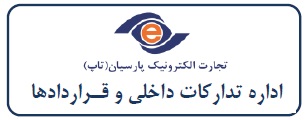 نام فروشنده:نام فروشنده:نام فروشنده:نام فروشنده:نام فروشنده:کد اقتصادی:کد اقتصادی:کد اقتصادی:آدرس فروشنده:آدرس فروشنده:آدرس فروشنده:آدرس فروشنده:آدرس فروشنده:شماره تماس:شماره تماس:شماره تماس:ردیفشرح کالا و خدماتتعداد /مقداربهای واحد ( ریال)مبلغ کل (ریال)مبلغ کل (ریال)جمع مبلغ کل بعلاوه مالیات بر ارزش افزوده (ريال)جمع مبلغ کل بعلاوه مالیات بر ارزش افزوده (ريال)1کیوسک ایستاده 14 اینچ ،cpuj1900، ram4، HDD128G ، 232کیوسک ایستاده 14 اینچ ،cpuj1900، ram8، HDD128G ،243کیوسک ایستاده 21 اینچ ،cpuj1900، ram4، HDD128G ،234کیوسک ایستاده 21 اینچ ،cpuj1900، ram8، HDD128G ،245کیوسک ایستاده 32 اینچ ،cpuj1900، ram4، HDD128G ،316کیوسک ایستاده 32 اینچ ،cpuj1900، ram8، HDD128G ،327کیوسک ایستاده 14 اینچ ،cpui3، ram4، HDD128G ، 358کیوسک ایستاده 14 اینچ ،cpui3، ram8، HDD128G ، 359کیوسک ایستاده 21 اینچ ،cpui3، ram4، HDD128G ، 3510کیوسک ایستاده 21 اینچ ،cpui3، ram8، HDD128G ، 3511کیوسک ایستاده 32 اینچ ،cpui3، ram4، HDD128G ، 4712کیوسک ایستاده 32 اینچ ،cpui3، ram8، HDD128G ، 4813کیوسک دیواری 14 اینچ ،cpuj1900، ram4، HDD128G ، 1014کیوسک دیواری 14 اینچ ،cpuj1900، ram8، HDD128G ،1015کیوسک دیواری 21 اینچ ،cpuj1900، ram4، HDD128G ،1016کیوسک دیواری 21 اینچ ،cpuj1900، ram8، HDD128G ،1017کیوسک دیواری 32 اینچ ،cpuj1900، ram4، HDD128G ،1318کیوسک دیواری 32 اینچ ،cpuj1900، ram8، HDD128G ،1419کیوسک دیواری 14 اینچ ،cpui3، ram4، HDD128G ،1520کیوسک دیواری 14 اینچ ،cpui3، ram8، HDD128G ،1521کیوسک دیواری 21 اینچ ،cpui3، ram4، HDD128G ،1522کیوسک دیواری 21 اینچ ،cpui3، ram8، HDD128G ،1523کیوسک دیواری 32 اینچ ،cpui3، ram4، HDD128G ،2024کیوسک دیواری 32 اینچ ،cpui3، ram8، HDD128G ،21مجموع ( ریال )مجموع ( ریال )مجموع ( ریال )مجموع ( ریال )مجموع مبلغ بعلاوه مالیات بر ارزش افزوده ( به حروف)مجموع مبلغ بعلاوه مالیات بر ارزش افزوده ( به حروف)مجموع مبلغ بعلاوه مالیات بر ارزش افزوده ( به حروف)مجموع مبلغ بعلاوه مالیات بر ارزش افزوده ( به حروف)